ΠΑΝΕΠΙΣΤΗΜΙΟ ΔΥΤΙΚΗΣ ΑΤΤΙΚΗΣΑΙΤΗΣΗ ΣΥΜΜΕΤΟΧΗΣ ΣΤΟ ΠΡΟΓΡΑΜΜΑ ERASMUS +/ ΚΛΑΣΙΚΗ ΚΙΝΗΤΙΚΟΤΗΤΑ ΓΙΑ ΣΠΟΥΔΕΣ ΒΡΑΧΥΧΡΟΝΙΑ ΚΙΝΗΤΙΚΟΤΗΤΑAΚΑΔΗΜΑΪΚΟ ΕΤΟΣ 2024/2025Επώνυμο: ________________    	Όνομα:______________________________Ον. Πατέρα: ________     Ον. Μητέρας: __________________________ Ημερ.Γέννησης: ____		______	  Φύλο: _____________		___Αρ.Δελτ.Ταυτ.ή Διαβατ.: _		    Εθνικότητα: _	__________		___ΑΦΜ: _____		___  ΔΟΥ:  ____________ ΑΜΚΑ: ___________________Δ/νση  μόνιμης κατοικίας:
Πόλη: _____________	_Οδός:_________________ Αριθ.:____ Ταχ.Κώδ.:_____Σταθ.τηλ.:  _______	_Κινητό: ______________ e-mail:____	____________Σχολή: ________________  Τμήμα:   ___________________________________	_Έτος Σπουδών:__________ Αριθμός Μητρώου:_________Εντάσσεστε σε κατηγορία ατόμων με αναπηρίες:	NAI□       ΟΧΙ□Εντάσσεστε σε κατηγορία ατόμων με λιγότερες ευκαιρίες :NAI□       ΟΧΙ□Λαμβάνετε κάποια άλλη υποτροφία/χρηματοδότηση;		NAI□       ΟΧΙ□Αν ναι, παρακαλώ προσδιορίστε το είδος της υποτροφίας/χρηματοδότησης____________________________________________________________________Έχω συμμετάσχει στο παρελθόν στο πρόγραμμα ERASMUS ΣΠΟΥΔΕΣ:     NAI□ΟΧΙ□Αν ναι, για πόσους μήνες (ακριβής αναφορά):Έχω συμμετάσχει στο παρελθόν στο πρόγραμμα ERASMUS ΠΡΑΚΤΙΚΗ ΑΣΚΗΣΗNAI□ΟΧΙ□Αν ναι, για πόσους μήνες (ακριβής αναφορά):Ξένες Γλώσσες:  α) _________ β) ___________γ) __________ δ) __________ΕΠΙΠΕΔΟ ΑΓΓΛΙΚΗΣ ΓΛΩΣΣΑΣ            ΕΠΙΠΕΔΟ ΑΛΛΗΣ ΓΛΩΣΣΑΣ	ΓΛΩΣΣΑ: ΠΡΟΣΘΕΤΑ ΣΤΟΙΧΕΙΑΠΑΝΕΠΙΣΤΗΜΙΟ  ΥΠΟΔΟΧΗΣ:ΗΜΕΡΟΜΗΝΙΑ ΕΝΑΡΞΗΣ ΕΙΚΟΝΙΚΗΣ ΔΡΑΣΤΗΡΙΟΤΗΤΑΣ:ΗΜΕΡΟΜΗΝΙΑ ΕΝΑΡΞΗΣ ΜΑΘΗΜΑΤΩΝ ΜΕ ΦΥΣΙΚΗ ΠΑΡΟΥΣΙΑ:Υπογραφή____________________  			Ημερομηνία_______________Εγκρίνεται η  μετακίνηση  τ____  υποψηφί _______	______	___	___			_______________ (ΟΝΟΜΑΤΕΠΩΝΥΜΟ) για  τοAκαδημαϊκό Έτος2024/2025 στο ___	___	___	_____________		_______________ (Πανεπιστήμιο Υποδοχής)Ο Συντονιστής ERASMUS+ του Τμήματος:Υπογραφή__________	__________Ημερομηνία____________________Η αίτηση υποβάλλεται  με τα εξής δικαιολογητικά:□Βιογραφικό σημείωμα του φοιτητή στην Ελληνική και σε μια Ξένη γλώσσα□Αντίγραφο Ταυτότητας/Διαβατηρίου□Πλέον πρόσφατη βεβαίωση σπουδών□Βεβαίωση διδακτικού έργου □Πιστοποιητικό(ά) ξένης γλώσσας (τουλάχιστον επιπέδου Β2)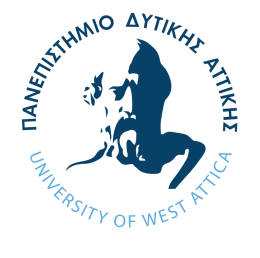 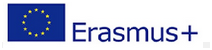 A1A2B1B2C1C2A1A2B1B2C1C2